Анализ работы методического объединения учителей естественно-математических предметовРуководитель МО Амирова Альфия Мунировна, учитель математики, физики,  астрономии. Образование высшее. Первая квалификационная категория присвоена 24 мая 2019 года.Состав МО учителей естественно-научных и математических предметовТема над которой работает методическое объединение: «Совершенствование творческого потенциала участников образовательного процесса через реализацию компетентностного подхода»Цель работы методического объединения над данной методической темой: 1. Повышение уровня продуктивности и качества профессиональной деятельности как результата совершенствования профессиональной квалификации учителя. 2. Обеспечение готовности учителей МО к реализации программы основного общего образования по требованиям ФГОС. 3. Изучение педагогами методологических основ компетентностного подхода.Задачи: Обеспечивать выполнение государственных программ и практической части по предметам цикла. Совершенствовать процесс формирования общеучебных умений и навыков и систему контроля над ними. Формировать положительную мотивацию к обучению и повышать интерес обучающихся к предметам цикла. Внедрять в обучение предметам современные информационные и педагогические технологии. Повышать квалификацию в свете реализации новых требований. Подбор дидактического материала по математике, химии, информатике, физике, географии направленного на решение поставленной цели работы МО. Совершенствование методов диагностики показателей познавательной деятельности учащихся. Повышать профессиональное мастерство педагогов через самообразование, участие в творческих мастерских, использование современных информационных технологий. Совершенствовать технологии и методики работы с одаренными детьми. Развивать содержание образования в области математики, в том числе путем интеграции основного и дополнительного образования. Формирование культуры речи учащихся, мыслительных способностей. Формировать у учащихся навыки самоконтроля и самопроверки. Внедрять в обучение предметам современные информационные и педагогические технологии. Организация исследовательской работы. учителям включиться в проектную и исследовательскую деятельность с учащимися, привлекать их к участию в школьных и районных олимпиадах по математике, биологии, физике и химии. Обобщение представления и распространение педагогического опыта учителей. Формы методической работы МО: проведение заседаний: август, октябрь, декабрь, апрель, майосуществление внутри школьных мониторингов преподавания математики, физики, информатики, географии, биологии, химии. подготовка и проведение недели математики-физики, биологии-химии, географии и астрономииработа учителей над темами самообразования анализ опыта участия учащихся школы в сдаче ЕГЭ и ОГЭ по математике, химии, физики и информатики. участие в подготовке педагогических советов по методической теме школы участие в различных олимпиадах, конкурсах. Ожидаемый результат: Повышение мотивации к изучению математики. Развитие творческой активности обучающихся. Формирование представлений о математических дисциплинах как части общечеловеческой культуры, понимания значимости их для общественного процесса. Раздел 1. Организационно-педагогическая деятельностьЗа 2018-2019 учебный год проведены следующие мероприятия по разделу организационной деятельности:Задачи: повышение профессиональной культуры учителя через участие в реализации методической идеи школы; создание условий для повышения социально-профессионального статуса учителя. Были проведены следующие мероприятия:Анализ выполнения плана МО за 2017/2018 учебный год и утверждение плана МО на 2018/2019 учебный год. Конкретизация социально-профессионального статуса членов МО Проведение заседаний МО Участие в педагогических советах школы, методических семинарах, заседаний районных предметных секций, районных предметных олимпиадах. Создание условий для повышения социально-профессионального статуса учителя-предметника; создание банка данных об уровне профессиональной компетенции педагогов, их психологических портретов Внедрение информационных технологий в организационно-педагогический процесс Недели математики и биологии были проведены в рамках подготовки к предметным олимпиадам.Раздел 2. Учебно-методическая деятельность Задачи: формирование банка данных педагогической информации (нормативно-правовая, научно-методическая, методическая); организация и проведение мониторинга обученности учащихся на основе научно-методического обеспечения учебных программ. Проведены следующие мероприятия:Изучение нормативных документов, методических рекомендаций по преподаванию предметов ест. науч. цикла на 2018/2019 учебный год Изучение и систематизация программного обеспечения по предметам естественнонаучного цикла Изучение и систематизация методического обеспечения учебных программ Подборка дидактического обеспечения учебных программ Составление рабочих программ по предметам естественнонаучного цикла Составление планов самообразования Планирование учебной деятельности с учетом личностных и индивидуальных особенностей учащихся Организация и проведение входного контроля знаний учащихся Организация и проведение четвертных, полугодовых и итоговых контрольных работ по предметам Организация работы с учащимися, отстающими в освоении минимума среднего образования в основной школе Организация и проведение предметных недель МО естественнонаучного цикла Изучение нормативных документов и методических рекомендаций по итоговой аттестации учащихся 9 и 11 классов Анализ мониторинга обученности учащихся.Раздел 3. Мероприятия по усвоению учащимися обязательного минимума образования по предметам естественнонаучного цикла Задачи: обеспечение оптимальных условий для учащихся по усвоению обязательного минимума образования по предметам естественнонаучного цикла; предупреждение отклонений в освоении учащимися образовательных программ,повышение эффективности контроля уровня обученности.Посещено 2 урока в рамках взаимопосещения.Проводилась работа с неуспевающими обучающимися.Программы пройдены полностью.Раздел 4. Организация внеклассной работы по предметамЗадачи: формирование и развитие информационного пространства и информационных ресурсов образования, обеспечивающих взаимодействие между участниками образовательного процесса; создание комфортных условий для учащихся, развития их творческих способностей. Учителями –предметниками были разработаны и проведены элективные курсы.Проведены предметные олимпиады на школьном уровне.Подготовлены участники районной конференции «Юный изыскатель»Раздел 5. Научно-методическая деятельность Задачи: освоение технологий, обеспечивающих реализацию идей модернизации школьного образования: базовых и инновационных (нац. проект «Образование», «Наша новая школа») дифференциация информации, создание условий для реализации индивидуальных возможностей и потребностей учителей.Проведены мероприятия:Создание методической копилки эффективных методов, форм и приемов активизации мыслительной деятельности учащихся Внедрение цифрового оборудования и пособий в образовательный процесс Проведение, анализ и обобщение результатов динамики интеллектуального развития учащихся, разработка рекомендаций по коррекционной работе. Мониторинг деятельности членов МО в 2018/2019 учебном годуРаздел 6 Заседания методического объединения.Проведены заседания МО, на которых обсуждались вопросы:Заседание 11. Изучение содержания рабочих программ 2. Изучение нормативных документов по предметам. 3. Стартовые контрольные работы. 4. Подготовка учащихся к предметным школьным олимпиадам. Заседание 2Коммуникативная компетентность, как профессиональная ценность современного педагога. Выступали Амирова А.М. Продеус Е.В., Полукарова Н.В.Заседание 3Анализ учителями своей педагогической деятельности с позиций реализации компетентностного подхода.Выступали Полукарова Н.В., Амирова А.М.По темам самообразования не выступили Продеус Е.А., Продеус Е.В.Работу методического объединения можно считать удовлетворительной. Необходимо отметить, что не все педагоги мо включились в методическую работу. На 2019-2020 учебный год, учитывая недостатки работы мо необходимо включить в план работы следующие мероприятия:Взаимопосещение уроков.Скорректировать работу с неуспевающими.Проводить контрольные срезы по ключевым темам по предмету.Усилить контроль по внеклассной работе по предмету.Анализ работы    над самообразованием Амировой Альфии Мунировны.Нагрузка:Тема самообразования учителя математики:«Использование метода проекта, как способа актуализации и стимулирования познавательной деятельности обучающихся в компентентностном подходе».План работы над темой:План работы педагога над темойЦель работы над темой в 2018-2019 учебном году:Изучение  методологических основ компетентностного подхода.повышение качества учебного процесса;обеспечение более высокого уровня профессиональной компетенции учителя.Задачи самообразования:повысить качество преподавания математики;обеспечить условия для формирования познавательного интереса обучающихся;создать необходимые условия для активизации познавательной деятельности обучающихся через организацию самостоятельной работы на уроках.Планируемое самообразование соответствует  профилю профессиональной деятельности учителя математики - физики.В рамках самообразования по профилю профессиональной деятельности,  в качестве учителя математики - физики мною проводится следующий комплекс мероприятий:- Изучение метода проектов;- Изучение новых технологий преподавания в современных условиях ФГОС.- Выявление причины понижения познавательного интереса у обучающихся к предмету.В ходе изучения методологических основ компетентностного подхода мною была изучена литератураХуторской, А.В. Ключевые компетенции и образовательные стандарты [Электронный ресурс] / А.В. Хуторской // Интернет-журнал «Эйдос». - 2002.-23 апреля. - Режим доступа: http://www.eidos.ru/journal/2002/0423.htm, свободный.21. Хуторской, А.В. Ключевые компетенции как компонент личностно-ориентированной парадигмы образования [Текст] / А.В. Хуторской // Народное образование. - 2003. - №2. - С. 58-64.22. Хуторской, А.В. Технология проектирования ключевых и предметных компетенций [Электронный ресурс] / А.В. Хуторской // Интернет-журнал «Эйдос». - 2005. - 12 декабря. - Режим доступа: http://www.eidos.ru/journal/2005/1212.htm, свободный.Предполагаемый результат:Повышение успеваемости и уровня обученности обучающихся по предметам.С целью ознакомления выступала на методических совещаниях школы с вопросами:Компетентностный подход на уроках математики, физики.Метапредметные связи на уроках.Работа над ключевыми компетенциями:Ценностно-смысловые компетенции. Работа, направленная на развитие ценностных ориентиров обучающегося, его способность понимать окружающий мир широко применяется на уроках математики, геометрии, физики, астрономии. На уроках ведется работа на расширении связи всех предметов. Разрабатываются жизненные задачи, требующие знаний во всех отраслях научных дисциплин. Обучающийся должен понять, что без знания всех дисциплин невозможно решить ту или иную «житейскую» задачу. Например, кредитование денег, вычисление ближайшего пути, вычисление стоимости дороги выбор оптимального варианта. От ценностно-смысловых компетенций зависит индивидуальная образовательная траектория обучающегося и его жизненная позиция в целомОбщекультурные компетенции. Для развития данной компетенции мною проводится работа над развитием в бытовой и культурной сфере, например, владение эффективными способами организации свободного времени. На классных часах и на уроках ввожу примеры деятельности в области национальной и общечеловеческой культуры. Учебно-познавательные компетенции. На мой взгляд, самая распространенная компетенция на любом уроке или внеклассном мероприятии, где учитель и ученик изучают способы организации целеполагания, планирования, анализа, рефлексии. Обучающийся самостоятельно овладевает креативными навыками. К развитию данной компетенции можно отнести домашние лабораторные работы, задачи по математике, например, вычислить длину провода от столба до ввода в дом, для чего нужно прибавить длину провода, что будет, если не учитывать провисание и т.д. Задачи по теории вероятностей  и математической статистике помогают развить учебно-познавательную компетенцию и научить обучающегося планировать свою деятельностьИнформационные компетенции.Информационные компетенции применяется в виде поиска и анализа, отбора различной информации. В настоящее время можно использовать как дистанционное обучение некоторых разделов тем, углубленное изучение ряда вопросов.Коммуникативные компетенции. Для развития коммуникативных компетенций использую групповой метод работы. Как правило, для развития коммуникативной компетенции использую внеурочное время для работы над каким-либо проектом: разучивание песен, бисероплетение, изготовление подарков. На уроках физики использую такой метод. Называю проблему, а класс должен убедить меня в обратном. Например, я не буду затемнять летом окно, т.к темное волокно быстрее нагревается, чем белое. Обучающиеся должны убедить меня в обратном. Таким образом, они вместе будут искать аргумент.Социально-трудовые компетенции. С целью развития социально-трудовой компетенции знакомлю обучающихся с рынком труда, включаю  в урок решение экономических задач, рассказываю об этике трудовых и гражданских отношений.Компетенции личностного самосовершенствования выражаются в умении обучающегося овладевать способами деятельности в своих интересах, формировании психологической грамотности. На классных часах и в урочное время убеждаю обучающихся беречь собственное здоровье, обладать внутренней экологической культуройНа заседании методического объединения естественно-научных дисциплин выступила с темой:«Коммуникативная компетентность, как профессиональная ценность современного педагога».Принимала участие в школьных мероприятиях:Первый звонок (подготовила песню «Школа»)Осенний бал (презентация костюма, салата, песни с 8 классом)«Богатство Югры»«Архивы памяти»Участие в сценарии новогоднего праздника.Участие в выставке поделок к Новому году.Провела урок «Солдатская песня»Поздравляем наших мам.Принимала участие в неделе гуманитарных наук.«Летопись продолжается»Принимала участие в месячнике «Великий май» (конкурс плакатов, песни, чествование ветеранов, «Бессмертный полк», «Солдатская каша»)Участие в празднике «Последний звонок»Муниципальный уровень:Конкурс «Мой подарок мамочке», 1, 2 место.«Мы вместе», совместно с Фрик И.В., Шайдулиной М.ЗРайонный уровень.Председатель жюри районной олимпиады по астрономии.Участие в конкурсе «Учитель года»Руководитель группы совместно с Продеус Е.А. «Школа выживания», 2 место.Руководитель проекта в конференции «Юный изыскатель», 3 местоРуководитель проекта в конференции «Юный изыскатель», участиеСтрана детства. Интернет олимпиады, курсы, печатные работы в приложенииФизика 7-11 классы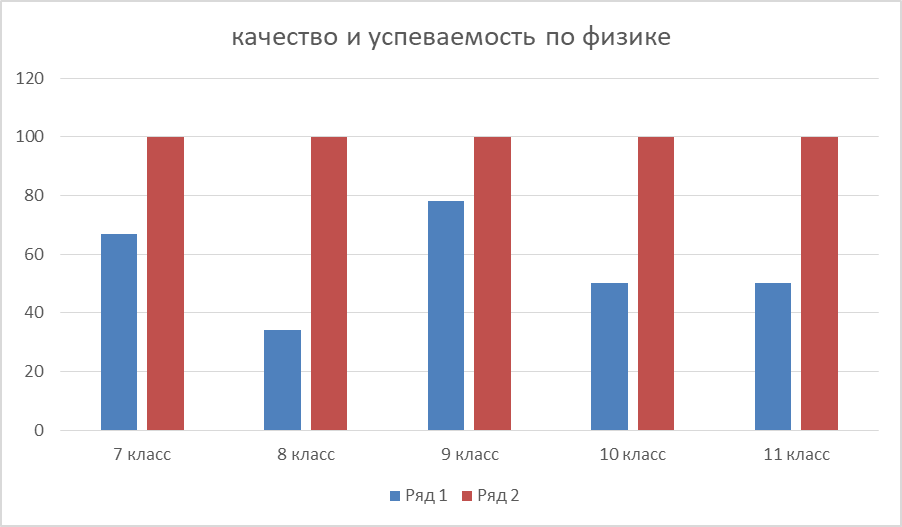  Математика 6 классЗамечание: выполнение программы ведется с учетом внеурочного мероприятия.Алгебра 8-9 классыЗамечание: выполнение программы ведется с учетом внеурочного мероприятия.Геометрия 8-9 классыЗамечание: выполнение программы ведется с учетом внеурочного мероприятия.Астрономия 10 классТаблица прохождения программГрамоты и благодарности в 2018-2019 учебном годуПечатные работы.Пример исследовательского проекта младшего школьникаПример творческого проекта младшего школьникаПринимала участие в вебинарах.Актуальные проблемы психологической поддержки детей и подростков с учетом концепции развития психологической службы в системе образования в Российской Федерации на период до 2025 года»Автономное учреждение дополнительного профессионального образования Ханты-Мансийского автономного округа – Югры «Институт развития образования» «Развитие региональной системы оценки качества образования»«Решение нестандартных задач по физике».Прошла тестирование педагога по теме: «Основы профессионального развития педагога» - диплом 1 степени.Прошла курсы профессиональной переподготовки по курсу «Учитель музыки»2018г. – участник муниципального конкурса «Учитель года – 2018»; 2018 г.- участник Всероссийского конкурса педагогического мастерства «Современный учитель 2018» Участие обучающихся в конкурсах и олимпиадах:Активно сотрудничаю  с сетевой площадкой ИНФОУРОК, где я размещаю необходимые  материалы  и создаю сетевые проекты. Отчет по теме самообразования Полукарова Н.В., учитель химии, биологии, географииВ целях развития метапредметных навыков у учащихся, я выбрала тему самообразования «Исследовательская деятельность обучающихся в урочное и внеурочное время, как основа формирования метапредметных результатов». Для работы по теме я использую следующие виды самообразования: повышение квалификации (очно и дистанционно); работа в методических объединениях, в творческих группах, участие в семинарах, посещение занятий коллег; изучение методических рекомендаций, периодических изданий,  методической, публицистической и художественной литературы; формирование портфолио (участите в конкурсах, мастер-классах, сетевых сообществах и т.д.). Результатом моего самообразования стала организация и проведение с 2011 года на базе МКОУ «Чемашинская СОШ» районной конференции обучающихся младших классов «Юный изыскатель», выпуск сборников работ участников конференции, повышение качества знаний у обучающихся. Работа по теме самообразования, пройденные курсы  соответствуют поставленным целям и задачам, и реализуются в соответствии со стратегическими ориентирами развития образования в регионе, а именно внедрения современных образовательных технологий, обеспечивающих освоение обучающимися исследовательских компетентностей и формированием метапредметных результатов.Основной целью моей профессиональной деятельности является  создание условий для исследовательской деятельности обучающихся в урочное и внеурочное время, как основы формирования метапредметных результатов, что соответствует ФГОС ООО. Целями моей профессиональной деятельности, связанными с эффективностью работы образовательной организации является создание комфортной обстановки, благоприятных условий для успешного развития индивидуальности каждого ученика с учетом имеющегося жизненного опыта и обеспечение преемственности на всех ступенях школьного образования через вовлечение в исследовательскую деятельность, через привлечение к участию в творческих конкурсах  и конференциях, занятиям в кружках дополнительного образования.	Моё участие в проектировании и реализации педагогических инициатив, связанных с эффективностью работы школы заключается в оказании помощи педагогам в организации исследовательской деятельности обучающихся в урочное и внеурочное время, в оформлении исследовательских работ и творческих проектов. 	Для эффективной работы МКОУ «Чемашинская СОШ» разработала положение об исследовательской конференции обучающихся младших классов «Юный изыскатель». Разработала рабочие программы по химии для 8 – 11 классов (УМК О.С. Габриелян), по биологии для 6 – 9 классов (УМК  Н.И.Сонин, В.Б.Захаров, С.Г.Мамонтов), для 10 - 11 классов (УМК В.И.Сивоглазов, И.Б.Агафонова, Е.Т.Захарова), элективные курсы по биологии «Здоровое питание». Для реализации ФГОС НОО и ООО разработала программы кружков по внеурочной деятельности «Мир растений», «Фенологические наблюдения…».  Для эффективного использования данных программ имеются электронные пособия по всем классам, наглядные пособия, лабораторное оборудование, а также интернет-ресурсы. Оценочную деятельность веду в соответствии с ФГОС НОО, ООП школы в частности ее разделов «Планируемые результаты», «Система оценки достижения планируемых результатов освоения ООП школы», положения о системе оценок, формах и порядке промежуточной аттестации обучающихся. Так же использую современные оценочные средства: портфолио, различные виды тестирования: бально-рейтинговую оценку по химии, программированный контроль, электронный журнал.	При построении образовательного процесса использую  образовательные технологии деятельностного типа, которые помогают учитывать возрастные и индивидуальные особенностей обучающихся, сделать урок интересным. Применяю личностно-ориентированное обучение, технологии РКМ, метод проектов, проблемный диалог, оценивание, ИКТ технологии, стараюсь больше на уроках проводить исследовательских практических и лабораторных работ. В рамках районной  конференции «Юный изыскатель» организуются районные семинары для учителей – руководителей исследовательских работ на тему «Формирование исследовательских компетенций ребёнка с учётом преемственности требований к результатам освоения ООП дошкольного, начального и основного общего образования». В этом году, как и в прошлом, конференция проводилась с использованием дистанционных технологий (программы Scype).Опыт своей работы по методической теме буду диссеминировать в рамках  XVIII районного Слета школьных лесничеств Октябрьского района «Сохраним цветущий мир Октябрьского района» в рамках ХIX Международной экологической акции «Спасти и сохранить».Проанализировав свою  деятельность в 2018-2019 учебном году, я сделала вывод, что выбранная мною методическая тема является актуальной и соответствует стратегии развития образовательной организации и системы образования автономного округа, способствует эффективности работы образовательной организации, Управления образования и молодежной политики Октябрьского района, повышает их имидж, помогает школьникам самоопределиться и адаптироваться к современным условиям жизни, занять активную жизненную позицию. Планирую продолжить работу по данной теме, так как, развивая исследовательские компетентности у обучающихся, развиваются коммуникативные, организаторские, познавательные компетентности, формируется активная гражданская позиция, что соответствует ФГОС НОО и ООО.№п/пФамилия, имя, отчествоОбразованиеПреподаваемый предмет В каких классКатегория1.Амирова Альфия МунировнаВысшееГПИ им. Шевченко, 1989г., С 476440Математика, физика, астрономия7, 8,9 - 11 Первая2.Полукарова Надежда ВикторовнаВысшееКурганский ГУ, 1996г., ПВ 265652Биология, химия, география5 – 11Высшая3.Продеус Евгений АлимовичСреднее профессиональноеФизкультура2 - 11-4.Продеус Ирина АлександровнаСреднее профессиональноеМатематика, информатика5 - 11-567891011Математика 0500000Алгебра0003300Геометрия0002200Физика0022222Астрономия0000010Музыка110000ЭтапыСодержание работыСрокиI. ДиагностическийАнализ затруднений.Постановка проблемы.Изучение литературы по проблеме, имеющегося опыта.2018 год сентябрьв течение учебного годаII. ПрогностическийОпределение цели и задач работы над темой.Разработка системы мер, направленных на решение проблемы.Прогнозирование результатов.2019 годЯнварь-майIII. ПрактическийВнедрение ППО, системы мер, направленных на решение проблемы. Формирование методического комплекса.Отслеживание процесса, текущих, промежуточных результатов.Корректировка работы2019 - 2022 учебный год2019, 2022 годЕжегодно (полугодие год)ежегодно (начало учебного года)IV. ОбобщающийПодведение итогов. Оформление результатов работы по теме самообразования. Представление материалов.2021 год2019-2022 годV. ВнедренческийИспользование опыта самим педагогом в процессе дальнейшей работы.Распространение.В ходе дальнейшей педагогической деятельностиОтчет по успеваемости за 2018 - 2019 учебный годОтчет по успеваемости за 2018 - 2019 учебный годОтчет по успеваемости за 2018 - 2019 учебный годОтчет по успеваемости за 2018 - 2019 учебный годОтчет по успеваемости за 2018 - 2019 учебный годОтчет по успеваемости за 2018 - 2019 учебный годОтчет по успеваемости за 2018 - 2019 учебный годОтчет по успеваемости за 2018 - 2019 учебный годОтчет по успеваемости за 2018 - 2019 учебный годОтчет по успеваемости за 2018 - 2019 учебный годОтчет по успеваемости за 2018 - 2019 учебный годОтчет по успеваемости за 2018 - 2019 учебный годОтчет по успеваемости за 2018 - 2019 учебный годОтчет по успеваемости за 2018 - 2019 учебный годОтчет по успеваемости за 2018 - 2019 учебный годОтчет по успеваемости за 2018 - 2019 учебный годПредмет: МатематикаПредмет: МатематикаПредмет: МатематикаПредмет: МатематикаПредмет: МатематикаПредмет: МатематикаПредмет: МатематикаПредмет: МатематикаПредмет: МатематикаПредмет: МатематикаПредмет: МатематикаПредмет: МатематикаПредмет: МатематикаПредмет: МатематикаПредмет: МатематикаПредмет: МатематикаПреподаватель: Амирова Альфия МунировнаПреподаватель: Амирова Альфия МунировнаПреподаватель: Амирова Альфия МунировнаПреподаватель: Амирова Альфия МунировнаПреподаватель: Амирова Альфия МунировнаПреподаватель: Амирова Альфия МунировнаПреподаватель: Амирова Альфия МунировнаПреподаватель: Амирова Альфия МунировнаПреподаватель: Амирова Альфия МунировнаПреподаватель: Амирова Альфия МунировнаПреподаватель: Амирова Альфия МунировнаПреподаватель: Амирова Альфия МунировнаПреподаватель: Амирова Альфия МунировнаПреподаватель: Амирова Альфия МунировнаПреподаватель: Амирова Альфия МунировнаПреподаватель: Амирова Альфия Мунировна№ учебного периодаКлассГруппаОкончили наОкончили наОкончили наОкончили наСредн. баллСредн. балл% качества% качестваНеуспевающие по предметуНеуспевающие по предметуНеуспевающие по предмету% успеваемостиПроведено уроковПроведено уроковПроведено уроковПроведено уроков% выполнения программы% выполнения программы№ учебного периодаКлассГруппа'5''4''3''2'Средн. баллСредн. балл% качества% качестваНеуспевающие по предметуНеуспевающие по предметуНеуспевающие по предмету% успеваемостиПо плануПо плануПо плануФактически% выполнения программы% выполнения программыI четверть7  103004410010010016161616100100I четверть8 А100603300100161616159494I четверть9 А105403,563,56565610016161616100100Итог3081003,523,5252521004848484700II четверть7 А102103,673,67676710015151515100100II четверть8 А101503,173,17171710016161618113113II четверть9 А107203,783,78787810015151515100100Итог3010803,543,5454541004646464800III четверть7 А102103,673,67676710021212122105105III четверть8 А102403,333,33333310021212121100100III четверть9 А107203,783,78787810021212121100100Итог3011703,593,5959591006363636400IV четверть7 А101203,333,33333310017171717100100IV четверть8 А102403,333,33333310014141416114114IV четверть9 А107203,783,78787810014141416114114Итог3010803,483,4848481004545454900I полугодие10 А10040330010032323232100100I полугодие11 А102203,53,5505010032323232100100Итог202603,253,2525251006464646400II полугодие10 А102203,53,5505010036363638106106II полугодие11 А102203,53,5505010035353536103103Итог204403,53,550501007171717400Год 7 А102103,673,67676710069696970100100Год 8 А102403,353,35343410067676770100100Год 9 А107203,783,78787810066666668100100Год 10 А102203,53,5505010068686870100100Год 11 А102203,53,5505010067676768100100Итог5013702,892,89494910033733733734600Итог7 А102103,673,676767100000000Итог102103,673,676767100000000Промежуточная аттестация7 А1111044676710069696970101101Итог111104467671006969697000№ учебного периодаКлассГруппаОкончили наОкончили наОкончили наОкончили наСредн. балл% качестваНеуспевающие по предмету% успеваемостиПроведено уроковПроведено уроков% выполнения программы№ учебного периодаКлассГруппа'5''4''3''2'Средн. балл% качестваНеуспевающие по предмету% успеваемостиПо плануФактически% выполнения программыI четвертьI четверть6 А102203,5501004040100II четвертьII четверть6 А103103,75751003940103III четвертьIII четверть6 А103103,75751005252100IV четвертьIV четверть6 А103103,75751004043108Год Год 6 А103103,7575100171175102№ учебного периодаКлассГруппаОкончили наОкончили наОкончили наОкончили наСредн. балл% качестваНеуспевающие по предмету% успеваемостиПроведено уроковПроведено уроков% выполнения программы№ учебного периодаКлассГруппа'5''4''3''2'Средн. балл% качестваНеуспевающие по предмету% успеваемостиПо плануФактически% выполнения программыI четверть8 А10060301002424100I четверть9 А107113,6778Артаментов Матвей Дмитриевич892424100Итог207713,34399548480II четверть8 А102403,33331002323100II четверть9 А104503,44441002424100Итог206903,393910047470III четверть8 А102403,33331003131100III четверть9 А116203,89781003232100Итог218603,615610063630IV четверть8 А102403,33331002427113IV четверть9 А107203,78781002022110Итог209603,565610044490Год 8 А102403,3333100102105103Год 9 А107203,7878100100102102Итог209603,56561002022070№ учебного периодаКлассГруппаЗакончили наЗакончили наЗакончили наЗакончили наСредн. балл% качестваНеуспевающие по предмету% успеваемостиПроведено уроковПроведено уроков% выполнения программы№ учебного периодаКлассГруппа'5''4''3''2'Средн. балл% качестваНеуспевающие по предмету% успеваемостиПо плануФактически% выполнения программыI четверть8 А101503,17171001616100I четверть9 А103403,43431001616100Итог204903,33010032320II четверть8 А102403,33331001616100II четверть9 А103423,1133Лунева Ульяна Евгеньевна Сахнов Данил Олегович781515100Итог205823,22338931310III четверть8 А102403,33331002121100III четверть9 А107203,78781002121100Итог209603,565610042420IV четверть8 А102403,33331001617106IV четверть9 А107203,78781001416114Итог209603,565610030330Год 8 А102403,33331006970101Год 9 А106303,67671006668103Итог208703,5501001351380№ учебного периодаКлассГруппаОкончили наОкончили наОкончили наОкончили наСредн. балл% качестваНеуспевающие по предмету% успеваемостиПроведено уроковПроведено уроков% выполнения программы№ учебного периодаКлассГруппа'5''4''3''2'Средн. балл% качестваНеуспевающие по предмету% успеваемостиПо плануФактически% выполнения программыI полугодие10 А101303,25251001616100Итог101303,252510016160II полугодие10 А103103,75751001919100Итог103103,757510019190Год 10 А103103,75751003535100Итог103103,757510035350КлассАлгебраАстрономияГеометрияМатематикаМузыкаТеория вероятностиФизика5А0000100006А000100100007А000010001008А10001000001009А10001000010010010А10000010011А1000000100Итого100100100100100100100Год Кем подписано2018Грамота За высокий профессионализм, проявленный в создании и развитии собственного личного сайта в рамках проекта «Инфоурок»Главный редактор Жабровский И.В2019Благодарственное письмо за оказание спонсорской помощи в проведении конференции «Юный изыскатель» -2019Управление образования и молодежной политики администрации Октябрьского района2018Благодарность за подготовку призера конкурса исследовательских  работ обучающихся «Летопись продолжается»И.о.директора школы Ахременко Т.А.2018Почетная грамота за многолетний добросовестный трудНачальник управления образования и молодежной политики администрации Октябрьского района Т.Б.Киселева2018гГрамота за использование информационно коммуникационных технологий в работе учителяГлавный редактор Жабровский И.В2018Грамота за повышение качества обучения совместно с проектом «Инфоурок»Главный редактор Жабровский И.В2018Благодарность за активное участие и проведение олимпиады Осень - весна в рамках проекта «Инфоурок»Главный редактор Жабровский И.В.2018г Внутришкольная Олимпиада по математике -1 челСертификат участника2018г Внутришкольная олимпиада по физике -1 челШтрек Антон – 2 место2018г Участие класса в Олимпиадах и конкурсах предметных недель:- Конкурс «Буквоед»- Английский кроссворд1 место1 место2018г «Подарок маме» Конкурс работ сельского поселения Перегребное1 место – Грошева Дарья2 место – Рахматулина Юлия2018г Конкурс исследовательских работ «Летопись продолжается»2 место Лунева Ульяна2019гРайонные соревнования «Школа выживания» командный зачет2 место2019гРайонная исследовательская конференция «Юный изыскатель» - участникаКвашнин Р – сертификат участника.Донец Варвара – 3 место2018гПервый региональный конкурс для детей «Моя Югра»Шиманский Артем – 1 место2018гИнтернет олимпиада по физике - 1 ученикСертификат участника